SCHEDULE B – FORM OF QUOTATION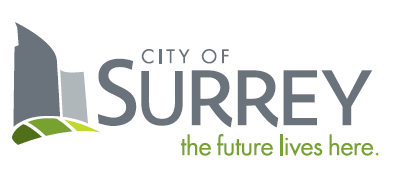 RFQ Title:  Supply and Delivery of 1/2-Ton Crew Cargo VansRFQ No.:  1220-040-2023-026CONTRACTORLegal Name: 		_____________________________________________________Contact Person and Title:		Business Address:		Business Telephone:		Business Fax:		Business E-Mail Address:		TO:CITY OF SURREYCity Representative:	Sunny Kaila, Manager, Procurement ServicesEmail:			purchasing@surrey.ca1.		If this offer is accepted by the City, such offer and acceptance will create a contract as described in:		(a)	the RFQ;		(b)	the specifications of Goods set out above and in Schedule A;		(c)	the General Terms and Conditions; and		(d)	this Quotation; and		(e)	other terms, if any, that are agreed to by the parties in writing.2.		Capitalized terms used and not defined in this Quotation will have the meanings given to them in the RFQ.  Except as specifically modified by this Quotation, all terms, conditions, representations, warranties and covenants as set out in the RFQ will remain in full force and effect.3.	I/We have reviewed the RFQ Attachment 1 – Draft Quotation Agreement - Goods.  If requested by the City, I/we would be prepared to enter into that Agreement, amended by the following departures (list, if any):Section			Requested Departure(s) / Alternative(s)	Please State Reason For Departure(s):Changes and Additions to Specifications:4.	In addition to the warranties provided in Attachment 1 – Draft Quotation Agreement - Goods, this Quotation includes the following warranties:5.	I/We have reviewed the RFQ Attachment 1 – Draft Quotation Agreement - Goods, Schedule A – Specifications of Goods.  If requested by the City, I/we would be prepared to meet those requirements, amended by the following departures (list, if any):Section			Requested Departure(s) / Alternative(s) / Additions	Please State Reason For Departure(s):Fees and Payments6.	The Contractor offers to supply to the City of Surrey the Goods for the prices plus applicable taxes as follows:In accordance with the Agreement, which terms and conditions I/we have carefully examined and agree to, the undersigned hereby submits a firm Quotation for the supply and delivery of the Good in accordance with the Specifications for the price(s) as listed below, delivered F.O.B. Freight Prepaid, City of Surrey, Fleet/Service Centre, Central Operations Works Yard, 6651 – 148th Street, Surrey, B.C. V3S 3C7, CANADA.The following price(s) include and covers all duties, taxes, handling and transportation charges, and all other charges incidental to and forming part of this Quotation.  The Contractor shall be responsible for customs clearance and payment of any duties and/or taxes owing at the time of importation into CANADA, as applicable. 1/2-TON CARGO CREW VANS Year, Make & Model:  __________________________________________________________All costs to meet the preferred specifications shall be included in the following delivered prices.Payment Terms:
A cash discount of ________ % will be allowed if the invoices are paid within _______ days, or the ____ day of the month following, or net 30 days, on a best effort basis.The completed unit shall be delivered within _______ days after receipt of purchase order.Manufacturer’s Warranty:  State Warranty	Body Warranty:  State Warranty_________________________________________________Warranty repairs shall be performed at 	Please complete if applicable:	British Columbia Certified SpecificationsThe Contractor should complete and submit with their Quotation the Schedule B-1 Preferred Technical Specifications Response Form.  Attach any additional specifications for the Goods, any optional accessories and any substitutions for the Goods (if substitutions are permitted or applicable).Note: Contractors are directed to list complete manufacturers’ details of model proposed in the right-most column of Schedule B-1.7.	I/We the undersigned duly authorized representatives of the Contractor, having received and carefully reviewed the RFQ including without limitation the draft Agreement submit this Quotation in response to the RFQ.This Quotation is offered by the Contractor this _______ day of _______________, 202_.CONTRACTORI/We have the authority to bind the Contractor.___________________________________(Full Legal Name of Contractor)___________________________________(Signature of Authorized Signatory)___________________________________(Print Name and Position of Authorized Signatory)SCHEDULE B-1 PREFERRED TECHNICAL SPECIFICATIONS RESPONSE FORMPROJECT TITLE:  SUPPLY & DELIVERY OF 1/2-TON CREW CARGO VANSREFERENCE NO.:  1220-040-2023-026SPECIFICATIONSThe Specifications herein state the preferred requirements of the City of Surrey. It shall be the Contractor's responsibility to carefully examine each item of the Specifications. Failure to offer a completed Quotation or failure to respond to each section of the technical specification may cause the Quotation to be rejected without review as "non-responsive". All variances, exceptions and/or deviations shall be fully described in the appropriate section.Note: The Contractors are directed to list complete manufacturers’ details of model proposed in the right-side column under manufacturers’ specifications.Each Good to be supplied with all available standard equipment in addition to the following preferred specifications.  Provide warranty details for the Good offered.[END OF PAGE]F.O.B.DestinationFreight PrepaidF.O.B.DestinationFreight PrepaidPayment Terms:A cash discount of ____% will be allowed if invoices are paid within ___ days, or the ___ day of the month following, or net 30 days, on a best effort basis.Payment Terms:A cash discount of ____% will be allowed if invoices are paid within ___ days, or the ___ day of the month following, or net 30 days, on a best effort basis.Ship Via:ItemParticularsParticulars1/2-TON CREW CARGO VANCost per Unit (CDN $)1Price per Unit:Price per Unit:$2Province of B.C. Environmental Levy (Battery):Province of B.C. Environmental Levy (Battery):3Province of B.C. Advance Disposal Fee (Tires):Province of B.C. Advance Disposal Fee (Tires):4Air Conditioning Surcharge:Air Conditioning Surcharge:5Other Fees/Levies (please state):Other Fees/Levies (please state):$      a.)      a.)      b.)      b.)      c.)      c.)6Subtotal:Subtotal:$7GST (5%) on $______________GST (5%) on $______________$8PST (7%) on $______________PST (7%) on $______________$9TOTAL QUOTATION PRICE TOTAL QUOTATION PRICE $Pricing is firm until (state date): Pricing is firm until (state date): Pricing is firm until (state date): Pricing is firm until (state date): Pricing is firm until (state date): ALL PRICING IN CANADIAN DOLLARSALL PRICING IN CANADIAN DOLLARSALL PRICING IN CANADIAN DOLLARSALL PRICING IN CANADIAN DOLLARSALL PRICING IN CANADIAN DOLLARSPreferred Technical Specifications Response Form√(Yes)√(No)Manufacturers’ Specifications of Goods Offered.  Contractor should complete all spaces in this column.ExteriorExteriorExteriorExteriorColour – Race Red.□□Vans shall have a sliding door on the passenger’s side of the van for access to the second row of seats.□□Privacy glass to be installed to the rear side door and panel opposite the door. No windows in rear door or rear side panelsShort arm, power adjusting heated external rear vision mirrors.□□Side running boards cover drivers side A-B pillars, passengers side A-C pillars□□Axles, Suspension, ChassisAxles, Suspension, ChassisAxles, Suspension, ChassisAxles, Suspension, ChassisThe GVWR should be approximately 8,600 lbs.□□Van should be of a ‘low roof” model□□Wheelbase should be approximately 130”, overall length approximately 220”.□□Engine - TransmissionEngine - TransmissionEngine - TransmissionEngine - Transmission3.5 litre approximately V6 gasoline engine□□State engine configuration, size□□Cooling system to -30F□□Automatic transmission, 10 speed preferred□□Auxiliary transmission oil cooler to be included□□Limited slip differential, approx. 4.10 to 1 ratio□□BrakesBrakesBrakesBrakesBrakes should be vacuum/hydraulic type with ABS, 4-wheel disc.□□Wheels, TiresWheels, TiresWheels, TiresWheels, TiresWheels are to be fitted with Michelin (preferred) winter (5) tires with snowflake symbol□□InteriorInteriorInteriorInteriorVehicle interior environment should be fully air-conditioned including a fresh air heater/ventilator/defroster.□□Vehicle should have full flow through ventilation for optimal temperature control and operator comfort.□□The ventilation system should provide ventilation to the rear of the van□□Wipers should have intermittent feature.□□A 3-person rear bench seat will be supplied and installed behind the front seats. Seat will have seat belts□□Cargo barrier to be installed behind the second row of seats.  The cargo barrier should create an airtight seal between the front and rear of the van□□Front door windows should be power operated.□□Vehicle should include dash mounted cigar lighter type power outlet.□□Vehicle should include AM/FM radio with Bluetooth, dual USM ports with (4) speakers minimum and antenna.□□Rubber Floor Mats should be provided for all seating areas.□□Cloth covered front bucket and rear bench seat.□□Seat covers shall be installed – fabric type Wrangler – Fia Saddle Blanket type□□Driver and passenger air bags, including side curtain.□□Cruise control.□□Full rear LED compartment lighting□□ 4 in floor cargo tie-downs to be provided□□MiscellaneousMiscellaneousMiscellaneousMiscellaneousKeyless entry with 4 sets of keys.□□Back up alarm - Grote part # 73040 97 dBA or similarFire extinguisher 2.5lb dry powder ABC type.□□WCB Level 1 Basic First Aid Kit□□Front and rear mud flaps.□□Reverse Camera.□□The Contractor shall deliver the vehicles, registered, insured, and plated as per the City’s insurance requirements through the City’s insurance broker□□The vehicle shall be rust proofed with a product that provides long term protection and does not require continued reapplication of the product. Contractor to provide details of product offered and warranty.□□WarrantyWarrantyWarrantyWarrantyProvide details of manufacturer’s warranty, including extended warranty options□□Operator’s manuals / service manuals: 	One service manual and one parts manual in digital format or CD c/w softwareA build sheet shall be provided detailing (but not limited to the following):VINEngine details including serial numberTransmission details including serial numberDiff details including serial numberOil types and quantities for all componentsTire make, type and sizeEngine belts detailsFilter list for all componentsBattery details□□